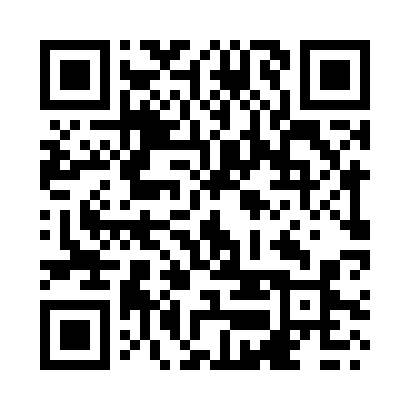 Prayer times for Benguela, AngolaWed 1 May 2024 - Fri 31 May 2024High Latitude Method: NonePrayer Calculation Method: Muslim World LeagueAsar Calculation Method: ShafiPrayer times provided by https://www.salahtimes.comDateDayFajrSunriseDhuhrAsrMaghribIsha1Wed5:016:1412:033:245:537:012Thu5:026:1412:033:235:537:013Fri5:026:1412:033:235:527:014Sat5:026:1412:033:235:527:005Sun5:026:1512:033:235:517:006Mon5:026:1512:033:235:517:007Tue5:026:1512:033:225:517:008Wed5:026:1512:033:225:506:599Thu5:026:1512:033:225:506:5910Fri5:026:1612:033:225:506:5911Sat5:026:1612:033:225:506:5912Sun5:036:1612:033:225:496:5913Mon5:036:1612:033:225:496:5914Tue5:036:1712:033:215:496:5815Wed5:036:1712:033:215:496:5816Thu5:036:1712:033:215:486:5817Fri5:036:1712:033:215:486:5818Sat5:036:1712:033:215:486:5819Sun5:046:1812:033:215:486:5820Mon5:046:1812:033:215:486:5821Tue5:046:1812:033:215:486:5822Wed5:046:1912:033:215:486:5823Thu5:046:1912:033:215:476:5824Fri5:046:1912:033:215:476:5825Sat5:056:1912:033:215:476:5826Sun5:056:2012:043:215:476:5827Mon5:056:2012:043:215:476:5828Tue5:056:2012:043:215:476:5829Wed5:056:2112:043:215:476:5830Thu5:066:2112:043:215:476:5831Fri5:066:2112:043:215:476:58